La Hulpe SMPG meeting: October 10 & 11, 2011Dress code: Business casualLa Hulpe - October  2011 – SMPG Corporate Action – Detailed AgendaSMPG meeting registration formDeadline for registration is September 30th .Kindly complete the information below and return the form by September 30 at the latest to:Kaat Binon – kaat.binon@swift.com and copy Jacques Littré – jacques.littre@swift.com A. Attendee Contact informationB. I will attend the meeting (tick the appropriate boxes):C. If Booking needed at proposed hotel Chateau du Lac (See Hotel booking Information next page)D. Other InformationHotel Room Booking InformationSWIFT has made pre-booking of rooms for the period October 9 to 11 at the Hotel Chateau Du Lac located nearby SWIFT at a price of EUR 135 per person per night breakfast included.http://www.martins-hotels.com/fr/hotel/chateau-du-lacNote: You are free to book the hotel of your choice to attend the meeting. However the one proposed by SWIFT has the advantage to be proposed at a very competitive price for a 4 stars hotel and is also located close from SWIFT and therefore will facilitate the transfer to the meeting and  avoid the morning traffic jams (if you wold be coming from Brussels).Hotel AddressAvenue du Lac 
1332 Genval (Brussels)
BelgiqueTél. : +32 (0)2 655 71 11
Fax : +32 (0)2 655 74 44 
cdl@martinshotels.comProcedure to  book a hotel room at the Chateau du Lac
Fill in the information on the hotel booking on the previous page (part C) and send it to SWIFT (at the email addresses indicated for Kaat Binon & Jacque Littré) . Then SWIFT will contact the Chateau Du Lac Hotel.Soon after, your will receive an individual confirmation from the Chateau-du-Lac Hotel via email and you will need to confirm your credit card details directly to the hotel email address so as to guarantee the room reservation.
WARNING for room reservationsThe pre-booking  made by SWIFT at the Chateau du Lac Hotel is only valid untill September 23, 2011.  After this date, the pre-booking is  released and the quoted price is no longer guaranteed !Cancellation Policy !Cancellation of the room reservation must be made directly by yourself  to the hotel at least 48 hours before your arrival date. 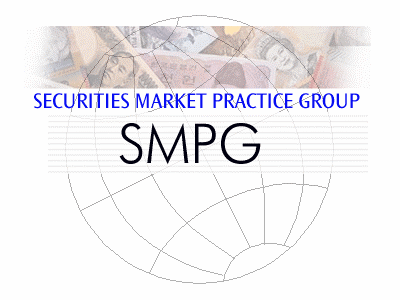 Meeting Venue: 	SWIFT HQ 				Avenue Adèle, 1				1310 La Hulpe				Belgium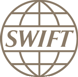 Monday October 10Monday October 10Monday October 10Morning Morning Morning 09:00 – 09:30Welcome Coffee9:30 – 12:30Corporate Action - Work on CA Open ItemsAfternoon Afternoon Afternoon 13:30 – 18:00Corporate Action - Work on CA Open Items18:30 – ~21:30Evening DinnerTuedsay October 11Tuedsay October 11Tuedsay October 11Morning Morning Morning 9:00 – 12:30Corporate Action - Work on CA Open ItemsAfternoon Afternoon Afternoon 13:30 – 18:00Corporate Action - Work on CA Open ItemsItem NoItem NoShort DescriptionDescription and Pending ActionsOwnerCommentComment11Meeting MinutesAppoints additional minutes taker/helper22Next meetingsConfirm dates for the next physical meetings33Telco scheduleDecide additional telco schedule in November for MP reviewPriority 1Priority 1Priority 1Priority 1Priority 1Priority 1Priority 1CA 203Yearly GMP Part 1,2,3 and samples alignement as per  SR20XX and yearly summary of changes to MPsYearly GMP Part 1,2,3 and samples alignement as per  SR20XX and yearly summary of changes to MPsProduces a 1-pager summarising the SMPG guidelines to be implemented at the next SR 20XX release and adapt all GMP Documents and samples to SR20XX as per the new schedule decided in Rio April 5-7 2011 for SR2012 and following years.

Actions:
1. 1-pager summary of the new SMPG MPs to be implemented for the next SR release 
2. Update GMP Part 1, 2, 3 and samples to be SR20XX compliantCA SMPGCA SMPGTelco Sept 14: 
• GMP part 1: to be updated by the ISO 20022 sub-group.
• GMP part 2: 
  o EIG+ global columns to be updated at the October meeting in La Hulpe.
  o EIG+ Country columns to be reviewed by NMPG’s (send new updated column with detailed change log)
• GMP part 3: no need for update for SR2012.
• Templates:  Assign templates review and new templates production at the October meeting.
• MP changes summary:  Start in September and complete after the October meeting.
Rio April 5-7: 
Recurrent action to be performed on a yearly basis prior to each Standards Release.
The new proposed time line for the MP’s would be as follows (to be tested in 2011/2012 and see if feasible):  
• End of August: MWG meeting (as per current plan)
• September: Based on the MWG minutes, start with the “MP’s Summary” document as a working document detailing the MP issues, the new MP’s or changes to MP’s and start MP’s discussions. 
To this end, the MWG minutes should already point out where SMPG MPs are needed by indicating “SMPG to discuss MP” into the CR summary outcome.
• October – November: progress MP’s discussions (adding more frequent specific conference calls if need be).
• Mid December: Have a preliminary summary of MP changes
• End December: have new draft GMP documents and draft templates
• End February: Publish final version of GMP documents and templatesCA159Maintenance of the CA Event Templates documentMaintenance of the CA Event Templates documentRenewal of the CA Event template and event sample documentation
Actions:
3. To Discuss about Format Options used in the templates (raised by Bernard). -> New open item created
4. All to look at the remaining event templates to be produced (see the list in the Open Items file in teh ”CA159 TEMPLATES STATUS tab) and indicate preferences for the October meeting.
5. Assign the events at the next meeting.CA SMPGCA SMPGTelco Sept 14: The open action for Bernard was not reviewed, since Bernard is not attending the call. 
Telco June 29:
The open action was not reviewed, since Bernard is on holiday. Postponed to the next call.
Jacques raised the issue of a number of samples still remaining; what to do about them? The list is included in the ”CA159 Templates Status” tab of the open items list.
Rio April 5-7:
The first version of the SR2011 compliant CA templates has been published end of March.  The template document will be further updated in May so as to remain fully in line with the latest updates to be brought to the EIG+ as per the following CA 192 item.CA 206DvE for Non-DPRP FieldsDvE for Non-DPRP FieldsIssue a market practice for the placement of the non DPRP qualifiers (like 22F::DISF)
Action
1. NMPGs to review the non-DPRPqualifiers table inserted into the GMP Part 2 and confirm recommendations for October meeting.
2. NMPG’s to comment on usage of NBLT / NEWD for Bonds  and / or Equity. Do we need both? Should the definitions be amended to reflect which qualifier to use for which security. CA SMPGCA SMPGTelco Sept 14: Feedback received from UK (keep INCO seq. E of MT564 ), from NO (fine with proposal), SE (fine with proposal) and FR (NBLT/NEWD):
FR comments: - NBLT / NEWD :  do we have to understand that for cases not mentioned in the grid , the NBLT or NEWD will remain in D ? Network validated rule behind ? 
If yes , just create a usage rule telling that : for that instrument , it is D and for the other , it is in E. 
The precision about the instrument type is confusing.   
- About narratives , we're happy with the current decisions to have one place for one narrative  - However , we should go beyond this rationalization and think about some market rules for the update of narrative  : this will help to identify easily a change in a narrative ( especially of the ADTX block which is still at two places E and F)

Telco June 29: 
No comments received so far, except one comment sent this morning to Jacques by the UK. Discuss again at the next call in September. 
Rio April 5-7:
A list of all non DPRP (Date/Period/Rate/Price) qualifiers that are located at different places into the MT 564 and 566 has been discussed so as to provide guidelines on the preferred placement of those qualifiers similarly to the DvE placement guidelines a couple of years ago.   
Decision: See Rio minutes for details about the placement for non-DPRP fieldsCA214MT567 definition of PACK vs PENDMT567 definition of PACK vs PEND 
What is the difference between IPRC//PACK//LATE and IPRC//PEND//LATE (or ADEA).  
In which case do we use PEND//ADEA and PEND//LATE as opposed to PACK//ADEA and PACK//LATE
Actions:  Christine to propose a draft for this based on the Sept 14 meeting comments and the instruction process decision charts  from GMP part 3 for the October meeting.ISO20022 SubgroupISO20022 SubgroupTelco Sept 14: The definition of PACK itself is confusing as it is named “Acknowledged / Accepted” whilst both terms have very different meaning. 
This is also very much dependent upon the flow of statuses sent via the MT567. In some market, PEND is used first and then PACK is used to confirm the instruction is accepted. In other markets, PACK is sent first as an acknowledgement followed by PEND. How can it be compared to the PACK status used in the MT548 (S&R) ?
We could define PACK as the last “account servicer” status, basically saying the instruction has passed all the account servicer’s validations and will be sent for further processing (to the next agent, to the issuer, to the CSD, etc.)?

Telco June 29
The definitions of PACK and PEND as status code and reason qualifier are confusing and contradictory. 
It is not clear in the standard or in GMP part 3 when to use IPRC//PACK and when to use IPRC//PEND or whether IPRC//PEND should be sent first followed by IPRC//PACK afterwards and whether IPRC//PACK is rather a technical aknowledgment ?CA 225MT 565 - Add Option Features, Rates and Narrative & Remove OFFRMT 565 - Add Option Features, Rates and Narrative & Remove OFFRFrom SR 2012 CR 000234 - The MWG is committed to rediscuss a new potential solution in SR2013 and therefore recommends the SMPG to consider again for SR2013 a new proposal for the removal of the option number and the matching on MT 565 option properties to identify the selected option. The SMPG will need to inform the market about this initiative and discuss also the issue with the CA JWG as the removal of the option number comes into conflict with the current EU agreed market practices.  ISITCISITCPriority 2Priority 2Priority 2Priority 2Priority 2Priority 2Priority 2CA78.2COAF - Official Bodies identificationCOAF - Official Bodies identificationAction:
1 Jacques include a reference to the SMPG website for COAF in the UHB for SR2012 -> DONE
2. Christine: to draft a brief description of the process for COAF registration before the October meeting.CA SMPGCA SMPGTelco Sept 14:  review action item.
Telco June 29: No update
Rio April 5-7:
Jacques has updated the document with the clarification on paragraph 2.3 a) on COAF assignment. 
South Africa indicates that they have a universal reference id on regulated securities (South African listed securities) only, and not on non-regulated securities. The ZA CSD issues the CORP. They also agreed to use the CORP as the COAF for the regulated securities. They just need to update the logic with assigning the 2 characters country code in front of the reference number. No time frame mentioned for this.
Euroclear implemented the COAF with the SR2010 release for ESES markets only (France, Belguim, Netherlands) in 15022. However the French Market decided that they will not use it since they receive announcements in proprietary format and not 15022 !
Decisions for COAF document update: 
• It was agreed that when provided COAF takes precedence over the CORP and that the COAF is not mandatory at this time since not all markets are able to issue the COAF.
• Section 2.5 - Remove “unknown” from the footnote in this section and replace with “NONREF” in capital letters.
(ISITC/US has recently decided to change the US MP to allow NONREF in CORP - even when there is no COAF. When NONREF is used, the account servicer will look at other formatted fields to find the event and process the instruction STP based on that).
• Section 2.3 b): add “eg. well-known in advance events such as fixed interest payment”. to 2.3 b) since for regularly scheduled events (not announced) like Interest payments, there would not be a COAF assigned.
Also the COAF should not only be assigned on elective events as the benefits goes beyond instruction processing and it adds value to the inquiry, reconciliation, claims process etc..
• Add 2 columns in the registration organisation list to specify what securities and event types are covered (before the comments column).CA86.3Bulk MT 564sBulk MT 564sUS MT 564 Bulking accounts 
Actions: 
1. Bernard to work on the accompanying market practice guidelines on the aggregated account notification once revised 564 Bulk document from Sonda is available.ISITCISITCTelco Sept 14: Bernard is not attending the call.
Telco June 29: Not reviewed
Teco May 6: 
Contrary to the ISITC Bulk MT 564 linking solutions agreed in Rio, Jacques proposes to re-use the pagination mechanism already used in the other ISO15022 securities messages that should be used for this as it is a standardised market practice.
ISITC is not opposed to changing this but would like SWIFT to illustrate the usage of the pagination mechanism based on the ISITC example so as to understand practically how it works.
Rio April 5-7:
Sonda went though the new ISITC Message Linking and Bulk Notification market practice guidelines.
Decision: SMPG endorses the ISITC Message Linking Guidelines. However this process remains optional and based on SLA between service provider and account owner.
SMPG agrees that a new code is needed to support the SEME of the NEXT message in the chain for forward linking. ISITC CA WG will create a SR2012 Change Request on this. 
Telco 14 Mar 2011:
Sonda has provided the ISITC amendment document for updating the ISITC MP for  linking Bulk MT564s (see document below) using a forward linking mechanism. 2 ways of forward linking is proposed according to the technology capability supported by the account servicer. CA 224MT 56X - New Event Type  INFO & new INFO IndicatorMT 56X - New Event Type  INFO & new INFO IndicatorFrom SR2012 CR 000196 - The MWG recommends that the SMPG further analyses what precise scope this event should cover and how it should be defined and potentially come back with a more detailed CR proposal next year.  XS/ISITCXS/ISITCCA 227Specify Format Options in EIG+ and Event TemplatesSpecify Format Options in EIG+ and Event TemplatesShould we also define the support of dates, periods, rates and prices up tothe field format options level in templates and EIG+ ?LULUCA 228Cancellation and replacement of MT564 for change of balances.Cancellation and replacement of MT564 for change of balances.In case a client is notified for a CA event (PREU/PREC)  based on its holding and on effective/EX-date the eligible balance of the client has become 0(due to a transfer out/sale), do we need to send a REPL/REPE with balance 0 or a CANC of the previous message due to the client being no longer eligible ?LULUSubgroupsSubgroupsSubgroupsSubgroupsSubgroupsSubgroupsSubgroupsTax SubgroupTax SubgroupActionsTax SubgroupTax SubgroupTelco Sept 14: The 9th of September  conference call was postponed since no representatives were present.
Telco June 29
Kim reported. The first meeting was held in April. Quick review of the standards, then review the MP items one by one and merge them into one document. Next meeting on July 7; Kim will chair the meeting in lieu of Bernard.
Telco May 6: Bernard reports: the second conference call has already been scheduled. A few new members will join. Austria is looking for a representative person from the custodian community. 
Rio April 5-7: The kick off meeting of the tax subgroup was on April 1st. The scope was defined with the group: define common understanding and expand to certifications, relief at source etc... The subgroup reports up to SMPG CA WG. 
ISITC has also kicked off recently a Tax subgroup. They have started to look at a couple of change requests (sourced from the DTCC Reengineering project) . Once the draft is completed, Sonda will share it with the SMPG Tax Sub Group. ISITC have tax subgroup conf call every 6 weeks.PV SubgroupPV SubgroupActionsPV SubgroupPV SubgroupTelco June 29:  Next conf call planned for early July.
Telco May 6: The kick off conference call is scheduled for May 11.
Rio April 5-7:There has not been any activities so far. We need to remind Didier Hermans to kick off the subgroup. Otherwise we will ask for a new chair or postpone the subgroup if need be.ISO20022 subgroupISO20022 subgroupActions:
See also  ISO20022 assigned open items.ISO 20022 subgroupISO 20022 subgroupTelco Sept 14:  Veronique is not present at the call. No changes since last meeting and awaiting the SR2012 CRs updates to be performed on GMP part 1.
Telco June 29: The sub-group has finished the SR2011 version of GMP part 1 to so as to make it SR2011 compliant. It will continue the reviewing work of the document to adap it to ISO20022 and discussion items will be opened with the whole group as necessary.
Telco May 6: The review of the GMP Part 1 document to make it SR2011 compliant is completed. The updated parts need to be consolidated by Jacques for end of May.
The work for adapting the document to ISO20022 has been started this week. This review will be easier once the new GMP Part 1 for SR2011 is available.
Rio April 5-7:
Good progress has been made in the last few weeks despite some delay on the initial schedule. There is only one chapter left for review to have a SR2011 updated document. A few items identified during the Part 1 subgroup review have been raised as new open items for discussion by the whole group during this meeting.
The update process of GMP Part 1 collecting  all changes and incorporate/consolidated them into one final document is a quite intensive process. It is expected that the new SWIFT MyStandards product may help for this in a near future. The objective is to have a new version of GMP Part 1 published by end of May 2011.
After that, the group will look at adapting the document for ISO20022.NAME:First NameCountry:Institution:E-Mail address:Mobile Phone Nber:Monday October 10Morning Corporate ActionAfternoon Corporate ActionEvening Dinner Tuesday October 11Morning Corporate ActionAfternoon Corporate ActionHotel “Chateau du Lac” Reservation required (Yes/No)Date of Arrival:Date of departure:Number of Nights requested:Special Dietary Requirements: (Yes/No)		If yes, please specify: